ПРИКАЗ № 14-О« 22 »  февраля  2018 г.О внесении изменений в Приказ от 05.12.2017 г. №86-О«О порядке применения бюджетной классификации Российской Федерации в части, относящейся к бюджету муниципального образования «Город Майкоп»В соответствии с абзацем 5 пункта 4 статьи 21 Бюджетного кодекса Российской Федерации  п р и к а з ы в а ю:Внести в приказ Финансового управления администрации муниципального образования «Город Майкоп» от 05.12.2017г. №86-О «О порядке применения бюджетной классификации Российской Федерации в части, относящейся к бюджету муниципального образования «Город Майкоп» следующие изменения:В приложение №2  после строки:добавить строку:В приложение №3 после строки:добавить строку:после строки:добавить строку:после строки:добавить строку:после строки:добавить строку:после строки:добавить строки:после строки:добавить строки:после строки:добавить строки:после строки:добавить строку:Настоящий Приказ вступает в силу с момента его подписания. Начальнику отдела прогнозирования и анализа расходов бюджета (Гончаровой С.Ю.) разместить настоящий Приказ на официальном сайте Администрации МО «Город Майкоп» (http://www.maikop.ru).Контроль за исполнением настоящего Приказа возложить на заместителя руководителя Ялину Л.В.РуководительФинансового управления                                          В. Н. ОрловАдминистрация муниципального образования «Город Майкоп»Республики АдыгеяФИНАНСОВОЕ УПРАВЛЕНИЕ385000, г. Майкоп, ул. Краснооктябрьская, 21тел. 52-31-58,  e-mail: fdmra@maikop.ru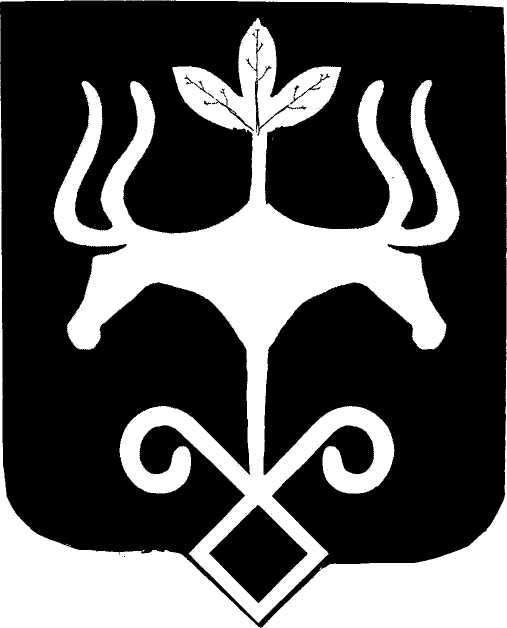 Адыгэ РеспубликэмМуниципальнэ образованиеу «Къалэу Мыекъуапэ» и АдминистрациеИФИНАНСОВЭ ИУПРАВЛЕНИЕ385000, къ. Мыекъуапэ,  ур. Краснооктябрьскэр, 21тел. 52-31-58,  e-mail: fdmra@maikop.ru00210Проведение городских мероприятий, посвященных праздничным и памятным датам61051Расходы за счет денежной премии победителям республиканского смотра-конкурса по благоустройству территорий городов и районов Республики Адыгея в рамках ведомственной целевой программы «Обеспечение деятельности Министерства строительства, транспорта, жилищно-коммунального и дорожного хозяйства Республики Адыгея и подведомственных учреждений в 2015 - 2017 годах» (за счет остатков средств на начало года)01470Организация подписки на всероссийскую газету «Добрая дорога детства» для образовательных учреждений города МайкопаПо данному направлению расходов отражаются расходы в рамках основного мероприятия «Профилактика детского дорожно-транспортного травматизма» муниципальной программы «Обеспечение безопасности дорожного движения в муниципальном образовании «Город Майкоп« на 2018-2020 годы» на организацию подписки на всероссийскую газету «Добрая дорога детства» для образовательных учреждений города Майкопа01480Расходы на мероприятия по совершенствованию системы организации дорожного движенияПо данному направлению расходов отражаются расходы в рамках основного мероприятия «Совершенствование организации дорожного движения» муниципальной программы «Обеспечение безопасности дорожного движения в муниципальном образовании «Город Майкоп« на 2018-2020 годы»01670Комплектование библиотечных фондов новыми информационными изданиямиПо данному направлению расходов отражаются расходы в рамках основного мероприятия «Развитие библиотечного дела» муниципальной программы «Развитие культуры муниципального образования «Город Майкоп» на 2018 – 2020 годы» на комплектование библиотечных фондов новыми информационными изданиями01680Приобретение серверного оборудованияПо данному направлению расходов отражаются расходы в рамках основного мероприятия «Организационно–методическое и правовое обеспечение процесса информатизации Администрации муниципального образования «Город Майкоп» муниципальной программы «Информатизация Администрации муниципального образования «Город Майкоп» на 2018-2020 годы» на приобретение серверного оборудования01600Проведение независимой оценки качества работы общеобразовательных организацийПо данному направлению расходов отражаются расходы в рамках основного мероприятия «Развитие городской системы оценки качества образования» подпрограммы «Обеспечение и совершенствование управления системой образования и прочие мероприятия в области образования» муниципальной программы «Развитие системы образования муниципального образования «Город Майкоп» на 2018 - 2020 годы» на проведение независимой оценки качества работы общеобразовательных организаций01610Предоставление субсидии на финансовое обеспечение затрат некоммерческих социально-ориентированных организацией в связи с оказанием услуг, связанных с организацией общественных работ по благоустройству территорий муниципального образования «Город Майкоп»По данному направлению расходов отражаются расходы в рамках основного мероприятия «Благоустройство территорий МО «Город Майкоп» подпрограммы «Развитие дорожного хозяйства и благоустройства территорий МО «Город Майкоп» муниципальной программы «Развитие жилищно-коммунального, дорожного  хозяйства и благоустройства в муниципальном образовании «Город Майкоп» на 2018-2020 годы» на предоставление субсидии на финансовое обеспечение затрат некоммерческих социально-ориентированных организаций в связи с оказанием услуг, связанных с организацией общественных работ по благоустройству территорий муниципального образования «Город Майкоп»L5552Расходы на поддержку государственных программ субъектов Российской Федерации и муниципальных программ формирования современной городской среды (за счет средств местного бюджета)По данному направлению расходов отражаются расходы в рамках основного мероприятия  «Реализация комплексных проектов благоустройства общественных территорий муниципального образования «Город Майкоп» муниципальной программы «Формирование современной городской среды в муниципальном образовании «Город Майкоп» на 2018-2022» на поддержку государственных программ субъектов Российской Федерации и муниципальных программ формирования современной городской среды (за счет средств местного бюджета)L5600Расходы на поддержку обустройства мест массового отдыха населения (городских парков) (субсидия МУП «Городской парк культуры и отдыха» на капитальные вложения по обустройству мест массового отдыха населения (городских парков) за счет средств местного бюджета)По данному направлению отражаются расходы на поддержку обустройства мест массового отдыха населения (городских парков) (субсидия МУП «Городской парк культуры и отдыха» на капитальные вложения по обустройству мест массового отдыха населения (городских парков) за счет средств местного бюджета)S0212Расходы на обеспечение инженерной инфраструктурой земельных участков, выделяемых семьям, имеющим трех и более детей (создание инженерной инфраструктуры на земельных участках, расположенных по адресу: город Майкоп, улица Низпоташная (Водоснабжение) за счет средств местного бюджета)По данному направлению расходов отражаются расходы в рамках основного мероприятия «Развитие и содержание объектов коммунального хозяйства» подпрограммы «Развитие жилищно-коммунального хозяйства» муниципальной программы «Развитие жилищно-коммунального, дорожного  хозяйства и благоустройства в муниципальном образовании «Город Майкоп» на 2018-2020 годы» на обеспечение инженерной инфраструктурой земельных участков, выделяемых семьям, имеющим трех и более детей (создание инженерной инфраструктуры на земельных участках, расположенных по адресу: город Майкоп, улица Низпоташная (Водоснабжение) за счет средств местного бюджета)S0213Расходы на обеспечение инженерной инфраструктурой земельных участков, выделяемых семьям, имеющим трех и более детей (создание инженерной инфраструктуры на земельных участках, расположенных по адресу: город Майкоп, улица Низпоташная (Водоснабжение) за счет средств республиканского бюджета)По данному направлению расходов отражаются расходы в рамках основного мероприятия «Развитие и содержание объектов коммунального хозяйства» подпрограммы «Развитие жилищно-коммунального хозяйства» муниципальной программы «Развитие жилищно-коммунального, дорожного  хозяйства и благоустройства в муниципальном образовании «Город Майкоп» на 2018-2020 годы» на обеспечение инженерной инфраструктурой земельных участков, выделяемых семьям, имеющим трех и более детей (создание инженерной инфраструктуры на земельных участках, расположенных по адресу: город Майкоп, улица Низпоташная (Водоснабжение) за счет средств республиканского бюджета)S0214Расходы на обеспечение инженерной инфраструктурой земельных участков, выделяемых семьям, имеющим трех и более детей (создание инженерной инфраструктуры на земельных участках, расположенных по адресу: город Майкоп, улица Низпоташная (Электроснабжение) за счет средств республиканского бюджета)По данному направлению расходов отражаются расходы в рамках основного мероприятия «Развитие и содержание объектов коммунального хозяйства» подпрограммы «Развитие жилищно-коммунального хозяйства» муниципальной программы «Развитие жилищно-коммунального, дорожного  хозяйства и благоустройства в муниципальном образовании «Город Майкоп» на 2018-2020 годы» на обеспечение инженерной инфраструктурой земельных участков, выделяемых семьям, имеющим трех и более детей (создание инженерной инфраструктуры на земельных участках, расположенных по адресу: город Майкоп, улица Низпоташная (Электроснабжение) за счет средств республиканского бюджета)S0284Расходы на капитальный ремонт и ремонт автомобильных дорог общего пользования местного значения (за счет средств местного бюджета)По данному направлению расходов отражаются расходы в рамках основного мероприятия «Дорожный фонд» подпрограммы «Развитие дорожного хозяйства и благоустройства территорий МО «Город Майкоп» муниципальной программы «Развитие жилищно-коммунального, дорожного хозяйства и благоустройства в муниципальном образовании «Город Майкоп» на 2018-2020 годы» на капитальный ремонт и ремонт автомобильных дорог общего пользования местного значения (за счет средств местного бюджета)S0285Расходы на капитальный ремонт и ремонт автомобильных дорог общего пользования местного значения (за счет средств республиканского бюджета) остатки прошлых летПо данному направлению расходов отражаются расходы в рамках основного мероприятия «Дорожный фонд» подпрограммы «Развитие дорожного хозяйства и благоустройства территорий МО «Город Майкоп» муниципальной программы «Развитие жилищно-коммунального, дорожного  хозяйства и благоустройства в муниципальном образовании «Город Майкоп» на 2018-2020 годы» на капитальный ремонт и ремонт автомобильных дорог общего пользования местного значения (за счет средств республиканского бюджета) остатки прошлых летS0286Расходы на капитальный ремонт и ремонт автомобильных дорог общего пользования местного значения (за счет средств местного бюджета) остатки прошлых летПо данному направлению расходов отражаются расходы в рамках основного мероприятия «Дорожный фонд» подпрограммы «Развитие дорожного хозяйства и благоустройства территорий МО «Город Майкоп» муниципальной программы «Развитие жилищно-коммунального, дорожного  хозяйства и благоустройства в муниципальном образовании «Город Майкоп» на 2018-2020 годы» на капитальный ремонт и ремонт автомобильных дорог общего пользования местного значения (за счет средств местного бюджета) остатки прошлых летS0392Расходы на строительство (реконструкцию) автомобильных дорог общего пользования местного значения (за счет средств местного бюджета)По данному направлению расходов отражаются расходы в рамках основного мероприятия «Дорожный фонд» подпрограммы «Развитие дорожного хозяйства и благоустройства территорий МО «Город Майкоп» муниципальной программы «Развитие жилищно-коммунального, дорожного  хозяйства и благоустройства в муниципальном образовании «Город Майкоп» на 2016-2019 годы» на строительство (реконструкцию) автомобильных дорог общего пользования местного значения (за счет средств местного бюджета)S0395Расходы на строительство (реконструкцию) автомобильных дорог общего пользования местного значения (за счет средств республиканского бюджета) остатки прошлых летПо данному направлению расходов отражаются расходы в рамках основного мероприятия «Дорожный фонд» подпрограммы «Развитие дорожного хозяйства и благоустройства территорий МО «Город Майкоп» муниципальной программы «Развитие жилищно-коммунального, дорожного  хозяйства и благоустройства в муниципальном образовании «Город Майкоп» на 2018-2020 годы» на строительство (реконструкцию) автомобильных дорог общего пользования местного значения (за счет средств республиканского бюджета) остатки прошлых летS0396Расходы на строительство (реконструкцию) автомобильных дорог общего пользования местного значения (за счет средств местного бюджета) остатки прошлых летПо данному направлению расходов отражаются расходы в рамках основного мероприятия «Дорожный фонд» подпрограммы «Развитие дорожного хозяйства и благоустройства территорий МО «Город Майкоп» муниципальной программы «Развитие жилищно-коммунального, дорожного  хозяйства и благоустройства в муниципальном образовании «Город Майкоп» на 2018-2020 годы» на строительство (реконструкцию) автомобильных дорог общего пользования местного значения (за счет средств местного бюджета) остатки прошлых лет02400Проведение независимого опроса по определению степени информированности и удовлетворенности населения антикоррупционной политикой, проводимой органами местного самоуправленияПо данному направлению расходов отражаются расходы в рамках основного мероприятия «Мероприятия антикоррупционного направления» муниципальной программы «О противодействии коррупции в муниципальном образовании «Город Майкоп» на 2018-2020 годы» на проведение независимого опроса по определению степени информированности и удовлетворенности населения антикоррупционной политикой, проводимой органами местного самоуправления02460Расходы на капитальный ремонт, ремонт и содержание гидротехнических сооруженийПо данному направлению отражаются расходы на капитальный ремонт, ремонт и содержание гидротехнических сооружений